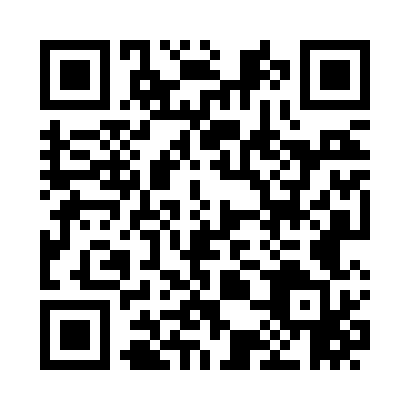 Prayer times for Harlan Junction, Iowa, USAMon 1 Jul 2024 - Wed 31 Jul 2024High Latitude Method: Angle Based RulePrayer Calculation Method: Islamic Society of North AmericaAsar Calculation Method: ShafiPrayer times provided by https://www.salahtimes.comDateDayFajrSunriseDhuhrAsrMaghribIsha1Mon4:105:521:255:278:5910:402Tue4:115:521:265:278:5910:403Wed4:125:531:265:278:5910:394Thu4:135:531:265:278:5810:395Fri4:145:541:265:278:5810:386Sat4:145:551:265:278:5810:387Sun4:155:551:275:288:5710:378Mon4:165:561:275:288:5710:379Tue4:175:571:275:288:5710:3610Wed4:185:571:275:288:5610:3511Thu4:195:581:275:288:5610:3412Fri4:215:591:275:288:5510:3313Sat4:226:001:275:288:5510:3214Sun4:236:001:275:278:5410:3115Mon4:246:011:285:278:5310:3016Tue4:256:021:285:278:5310:2917Wed4:266:031:285:278:5210:2818Thu4:286:041:285:278:5110:2719Fri4:296:051:285:278:5110:2620Sat4:306:061:285:278:5010:2521Sun4:316:061:285:278:4910:2422Mon4:336:071:285:268:4810:2223Tue4:346:081:285:268:4710:2124Wed4:356:091:285:268:4610:2025Thu4:376:101:285:268:4510:1926Fri4:386:111:285:258:4410:1727Sat4:406:121:285:258:4310:1628Sun4:416:131:285:258:4210:1429Mon4:426:141:285:248:4110:1330Tue4:446:151:285:248:4010:1131Wed4:456:161:285:248:3910:10